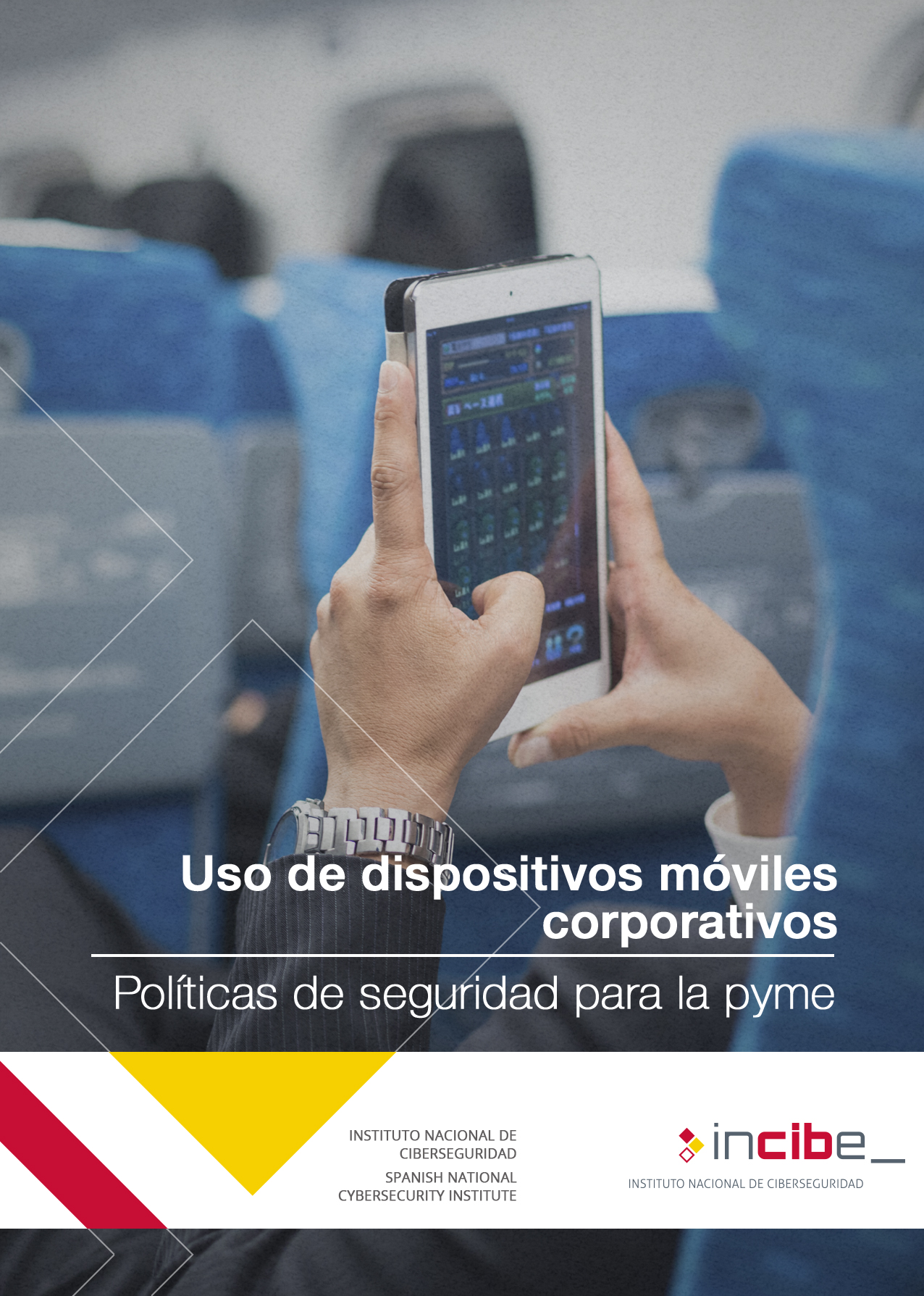 ÍNDICE1. Uso de dispositivos móviles corporativos	31.1. Antecedentes	31.2. Objetivos	31.3. Checklist	41.4. Puntos clave	62. Referencias	8Uso de dispositivos móviles corporativosAntecedentesHoy en día trabajar fuera de las instalaciones corporativas es posible con el uso de dispositivos móviles (portátiles, tablets y teléfonos móviles) propiedad de la empresa o del empleado.Las tecnologías de movilidad como los ordenadores portátiles permiten al empleado desempeñar su trabajo como si estuviera en las instalaciones de la empresa: acceso al correo, a las aplicaciones corporativas, información confidencial, etc. Estos dispositivos son más susceptibles de pérdida o robo, por lo que existe un riesgo añadido al acceso de la información corporativa. Por eso es imprescindible tomar algunas medidas de seguridad como establecer contraseñas de acceso robustas, cifrar la información almacenada, mantener el equipo siempre actualizado y con el antivirus activo, etc.Si la empresa permite al empleado utilizar sus propios dispositivos (BYOD o Bring Your Own Device) debe consultar la Política de uso de dispositivos móviles no corporativos [1] para que sea con garantías de seguridad.ObjetivosEstablecer una normativa de seguridad, aplicable en los niveles de gestión, técnico y de usuario, para un correcto uso de los dispositivos móviles corporativos. ChecklistA continuación se incluyen una serie de controles para revisar el cumplimiento de la política de seguridad en lo relativo al uso de los dispositivos móviles corporativos. Los controles se clasificarán en dos niveles de complejidad:Básico (B): el esfuerzo y los recursos necesarios para implantarlo son asumibles. Se puede aplicar a través del uso de funcionalidades sencillas ya incorporadas en las aplicaciones más comunes. Se previenen ataques mediante la instalación de herramientas de seguridad elementales. Avanzado (A): el esfuerzo y los recursos necesarios para implantarlo son considerables. Se necesitan programas que requieren configuraciones complejas. Se pueden precisar mecanismos de recuperación ante fallos. Los controles podrán tener el siguiente alcance:Procesos (PRO): aplica a la dirección o al personal de gestión.Tecnología (TEC): aplica al personal técnico especializado.Personas (PER): aplica a todo el personal.Revisado por: ___________________________		Fecha: __________Puntos claveLos puntos clave de esta política son:Asignación de dispositivos. Elaboraremos un procedimiento de solicitud y asignación de los dispositivos móviles corporativos para mantener un inventario activo y registrar las necesidades de los trabajadores.Registro de equipos. Es recomendable mantener un registro de los dispositivos móviles asignados (qué dispositivo y a quién se le asigna). También registraremos el uso que se da al dispositivo, así como el software y hardware que son requeridos por el empleado.Mantenimiento de dispositivos. El mantenimiento de dispositivos queda restringido al departamento responsable de su mantenimiento. Por tanto debe prohibirse que el usuario haga cambios en el hardware, instale software o modifique la configuración del equipo sin autorización del departamento competente.Protección de la BIOS. Los equipos portátiles corporativos tendrán el acceso a la BIOS protegido con contraseña para evitar modificaciones en la configuración por parte del usuario.Software de localización. En el caso de que se considere necesario instalar o activar algún software de localización se comunicará al usuario del dispositivo antes de realizar la entrega del mismo. El usuario que va a estar geolocalizado debe firmar un documento aceptando esta condición.Almacenamiento de la información. La información corporativa que no sea estrictamente necesaria para el desarrollo de las tareas del usuario no debe almacenarse en el dispositivo. Si se accede a la información desde varios dispositivos, esta tiene que estar sincronizada para evitar duplicidades y errores en las versiones. Tratamiento de la información confidencial. Toda la información confidencial debe almacenarse cifrada [3]. Antes de la devolución del dispositivo, la información debe ser eliminada de forma segura [4] o solicitar su eliminación al técnico responsable.Conexión a redes. Las conexiones a redes ajenas a la organización seguirán las normas establecidas en la política de uso corporativo de redes externas [5]. Notificación en caso de infección. Si se sospecha la infección por virus u otro software malicioso, se debe notificar a la mayor brevedad posible al personal técnico responsable.Transporte y custodia. El equipo no debe quedar expuesto a altas temperaturas que puedan dañar sus componentes. El usuario debe impedir que se pueda acceder a la información almacenada en el mismo. En ningún caso se debe descuidar el portátil si se viaja en transporte público. Tampoco se ha de guardar en el coche ni dejarlo visible o fácilmente accesible. Si se trabaja en lugares donde no se garantiza la custodia del equipo, este debe quedar anclado con un candado de seguridad o guardado en un armario de seguridad. En caso de robo o pérdida del equipo se debe notificar de manera inmediata al personal técnico responsable.Uso del puesto de trabajo. El usuario aplicará las normas recogidas en la Política de uso del puesto de trabajo [6] que sean relativas al uso de un equipo informático (obligación de notificar incidentes de seguridad, uso correcto de las contraseñas, bloqueo del equipo, etc.).Responsabilidades. El usuario es el responsable del equipo portátil o móvil que se le ha facilitado para el desempeño de sus tareas fuera de las instalaciones corporativas. Por tanto es el trabajador el que debe garantizar la seguridad tanto del equipo como de la información que contiene. Esta normativa será de obligado cumplimiento y podrá ser objeto de acuerdos que se firmen al aceptar el uso de estos dispositivos [7].Referencias Incibe – Protege tu empresa – Herramientas – Políticas de seguridad para la pyme – Uso de dispositivos móviles no corporativos https://www.incibe.es/protege-tu-empresa/herramientas/politicas Incibe – Protege tu empresa – ¿Qué te interesa? – Protección en movilidad y conexiones inalámbricas – Normativa corporativa para el uso de portátiles https://www.incibe.es/protege-tu-empresa/que-te-interesa/proteccion-movilidad-conexiones-inalambricas#descargasIncibe – Protege tu empresa – Herramientas – Políticas de seguridad para la pyme – Uso de técnicas criptográficas https://www.incibe.es/protege-tu-empresa/herramientas/politicas Incibe – Protege tu empresa – Herramientas – Políticas de seguridad para la pyme – Borrado seguro y gestión de soportes https://www.incibe.es/protege-tu-empresa/herramientas/politicas Incibe – Protege tu empresa – Herramientas – Políticas de seguridad para la pyme – Uso de wifis y redes externas https://www.incibe.es/protege-tu-empresa/herramientas/politicas Incibe – Protege tu empresa – Herramientas – Políticas de seguridad para la pyme – Protección del puesto de trabajo https://www.incibe.es/protege-tu-empresa/herramientas/politicas Incibe – Protege tu empresa – Herramientas – Políticas de seguridad para la pyme – Gestión de Recursos Humanos https://www.incibe.es/protege-tu-empresa/herramientas/politicas Incibe – Protege tu empresa – Blog – Cuando tu empresa está en casa: pautas en ciberseguridad · https://www.incibe.es/protege-tu-empresa/blog/empresa-en-casa-pautas-ciberseguridad Incibe – Protege tu empresa – Blog – Protección en movilidad en conexiones inalámbricas · https://www.incibe.es/protege-tu-empresa/que-te-interesa/proteccion-movilidad-conexiones-inalambricas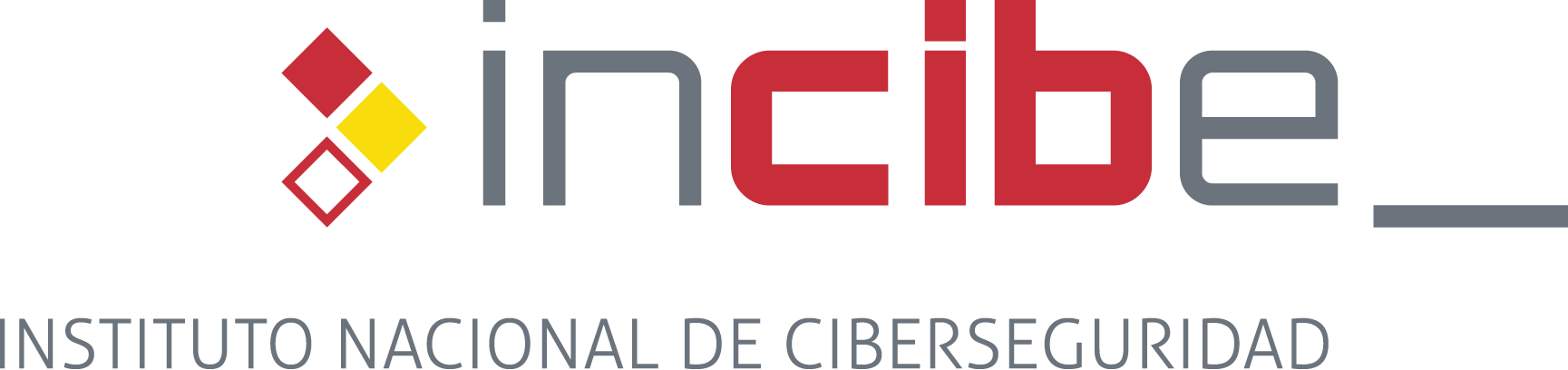 NIVELALCANCECONTROLCONTROLBPRO/TECAsignación de dispositivos. Elaboras un procedimiento de solicitud y asignación de los dispositivos móviles corporativos.BTECRegistro de equipos. Mantienes un registro de los portátiles asignados (qué portátil y a quién se le asigna). Registras el uso que se da al portátil, así como el software y hardware que son requeridos por el empleado.BTECMantenimiento de dispositivos. Elaboras un formulario de solicitud de cambios en el dispositivo (modificación de hardware, instalación de software, cambios en la configuración).BTECProtección de la BIOS. Configuras el acceso a la BIOS mediante contraseña.BTECSoftware de localización. Comunicas al usuario del dispositivo si este dispone de software de localización o si fuera necesaria su instalación.BPERAlmacenamiento de la información. No almacenas información corporativa que no sea estrictamente necesaria para el desarrollo del trabajo. BPERTratamiento de información confidencialCifras la información confidencial y la eliminas de forma segura (o solicitas la eliminación al técnico responsable).BPERConexión a redes. Conectas el portátil a redes conocidas y privadas. Optas por una conexión 3G/4G cuando el resto de las redes disponibles no sean confiables. BPERNotificación en caso de infecciónNotificas al personal técnico responsable la sospecha de infección por virus u otro software malicioso del equipo.BPERTransporte y custodia. No expones el equipo a altas temperaturas. No descuidas el portátil si viajas en transporte público, no lo guardas en el coche ni lo dejas visible o fácilmente accesible. Si trabajas en lugares donde no se garantiza su custodia, lo anclas con un candado de seguridad o lo guardas en un armario de seguridad. En caso de robo o pérdida del equipo lo notificas al responsable.BPERUso del puesto de trabajo. Aplicas las normas recogidas en la Política de uso del puesto de trabajo [6] relativas al uso de un equipo informático (obligación de notificar incidentes de seguridad, uso correcto de las contraseñas, bloqueo del equipo, etc.).BPERResponsabilidades. Conoces las responsabilidades que conlleva el uso de dispositivos corporativos y aplicas las normas de seguridad correspondientes. 